Заведующему МБДОУ Детский сад № 13 «Звездочка» г.Бирска Э.М.АкбашевойОт	(Ф.И.О. родителя/законного представителя	(полностью))(адрес по регистрации)(паспортные данные)Тел.СОГЛАСИЕ на обработку                    персональных данных воспитанникаЯ,____________________________________________________________________________________в соответствии с пунктом 1 части 1 статьи 6 и статьи 9 Федерального закона от 27.07.2006 N2 152-ФЗ «О персональных данных» своей волей и в своих интересах даю согласие МБДОУ Детский сад №13 «Звездочка» г.Бирска, зарегистрированному по адресу: РБ, г. Бирск, ул.Интернациональная, д.14 А ОГРН 1020201683820, ИНН 0257002120, на обработку персональных данных моего ребенка,года рождения в объеме:-фамилия, имя, отчество, дата и место рождения;	-пол;	-гражданство;-адреса фактического места проживания и регистрации по местожительству;-почтовые и электронные адреса;	-номера телефонов;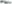 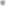 -сведения о родителях, законных представителях (фамилия, имя, отчество, дата и место рождения, пол, гражданство, должность, место работы, адреса, номера телефонов, кем приходится ребенку);-сведения о семье (категория семьи для оказания помощи и отчетности по социальному статусу контингента, реквизиты документов, подтверждающих право на льготы, гарантии и компенсации по основаниям, предусмотренным законодательством, — родители-инвалиды, неполная семья, ребенок-сирота); -сведения о личных качествах, поведении воспитанника;-сведения о состоянии здоровья (группа здоровья, инвалидность, хронические заболевания, прививки);-информация, указанная в портфолио воспитанника; -фотографии; с целью заполнения базы данных автоматизированной информационной системы управления качеством образования.Под обработкой необходимо понимать: сбор, систематизацию, накопление, хранение, уточнение (обновление, изменение), использование, распространение, обезличивание, блокирование, уничтожение, хранение данных при автоматизированной и без использования средств автоматизации обработке.Обязуюсь сообщать МБДОУ Детский сад № 13 «Звездочка» г.Бирска», об изменении персональных данных моего ребенка в течение месяца после того, как они изменились.Об ответственности за предоставление недостоверных персональных данных предупреждена.Подтверждаю, что ознакомлена с документами МБДОУ Детский сад № 13 «Звездочка» г.Бирска, устанавливающими порядок обработки персональных данных, а также с моими правами и обязанностями.Предупреждена, что согласие на обработку персональных данных может быть отозвано мною путем направления  МБДОУ Детский сад №13 «Звездочка» г.Бирска, письменного отзыва.Настоящее согласие действует со дня его подписания до момента отчисления моего ребенка из  МБДОУ Детский сад №13 «Звездочка» г.Бирска,(Дата , подпись , расшифровка)